Муниципальное автономное учреждение дополнительного образования ЗАТО Северск«Детская школа искусств»Программа по учебному предметуПО.01.УП.02. РИТМИКА дополнительной общеразвивающей программы в области хореографического искусства «СОВРЕМЕННАЯ ХОРЕОГРАФИЯ»1 модульпредметная область	ПО.01. ХУДОЖЕСТВЕННО – ТВОРЧЕСКАЯ ПОДГОТОВКАСрок обучения 2 годаг. Северск 2024Структура программы учебного предметаI. Пояснительная записка                                                                          - Характеристика учебного предмета, его место и роль в образовательном процессе.- Срок реализации учебного предмета.- Объем учебного времени, предусмотренный учебным планом образовательного учреждения на реализацию учебного предмета.- Форма проведения учебных аудиторных занятий.- Цель и задачи учебного предмета.- Обоснование структуры программы учебного предмета.- Методы обучения.- Описание материально – технических условий реализации учебного предмета.II. Содержание учебного предмета                                                           - Сведения о затратах учебного времени.- Содержание разделов.- Годовые требования по классам.III. Требования к уровню подготовки обучающихся     IV. Формы и методы контроля, система оценок                                   - Аттестация: цели, виды, форма, содержание. - Критерии оценки.V. Методическое обеспечение учебного процесса                               - Методические рекомендации педагогическим работникам.- Музыкально – ритмические игры.VI. Список учебно – методической литературыI. Пояснительная запискаХарактеристика учебного предмета, его место и роль в образовательном процессеПрограмма учебного предмета «Ритмика» разработана на основе «Рекомендаций по организации образовательной и методической деятельности при реализации общеразвивающих программ в области искусств», направленных письмом Министерства культуры Российской Федерации от 21.11.2013 №191-01-39/06-ГИ, а также с учетом многолетнего педагогического опыта в области хореографического искусства.На занятиях по ритмике происходит непосредственное и всестороннее обучение обучающихся на основе гармоничного сочетания музыкального, двигательного, физического и интеллектуального развития. Уроки ритмики развивают такие музыкальные данные как слух, память, ритм, помогают выявлению творческих задатков, знакомят с теоретическими основами музыкального искусства.Обучающиеся получают возможность самовыражения через музыкально-игровую деятельность. Срок реализации учебного предмета «Ритмика»Срок освоения программы для детей от 7 до 9 лет, поступивших в МАУДО ДШИ в 1 класс 1 модуля, составляет 2 года.Объем учебного времени, предусмотренный учебным планом МАУДО ДШИ на реализацию предмета «Ритмика»:Таблица 1На занятиях по ритмике происходит непосредственное и всестороннее обучение на основе гармоничного сочетания музыкального, двигательного, физического и интеллектуального развития. Уроки ритмики развивают такие музыкальные данные как слух, память, ритм, помогают выявлению творческих задатков учеников, знакомят с теоретическими основами музыкального искусства.Обучающиеся получают возможность самовыражения через музыкально – игровую деятельность. Изучение предмета «Ритмика» тесно связано с изучением предметов «Подготовка концертных номеров», «Гимнастика».Форма проведения учебных аудиторных занятий: групповая (от 10 человек), продолжительность урока – 40 минут. Цель и задачи учебного предмета Цель – музыкально – хореографическое воспитание обучающихся, выявление индивидуальных творческих способностей через танец к сценической концертной деятельности, как к виду творческой деятельности.Достижение поставленной цели связано с решением следующих задач:формировать навыки координации, владения мышечным исуставно-двигательным аппаратом;развить эстетический и художественный вкус у детей;развить образное мышление;развить такие данные, как гибкость, танцевальный шаг, прыжок,ритмичность, эластичность мышц, музыкальность, координация, танцевальность;развить техники исполнительского мастерства;развить активность, коммуникабельность, познавательного интереса,воспитать культуру поведения и чувства прекрасного;воспитать чувства такта, благородства, уважения друг к другу;воспитать трудолюбие, дисциплинированность, аккуратность - то есть общечеловеческих качеств. Обоснование структуры учебного предмета Обоснованием структуры программы являются аспекты работы преподавателя с учеником. Программа содержит следующие разделы:сведения о затратах учебного времени, предусмотренного на освоение учебного предмета;распределение учебного материала по годам обучения;описание дидактических единиц учебного предмета;требования к уровню подготовки обучающихся;формы и методы контроля, система оценок;методическое обеспечение учебного процесса.В соответствии с данными направлениями строится основной раздел программы «Содержание учебного предмета». 7. Методы обученияДля достижения поставленной цели и реализации задач предмета используются следующие методы обучения:словесный (объяснение, разбор, анализ);наглядный (качественный показ, демонстрация отдельных частей и всего движения; просмотр видеоматериалов с выступлениями выдающихся танцовщиц, танцовщиков, танцевальных коллективов, посещение концертов и спектаклей для повышения общего уровня развития обучающегося);практический (воспроизводящие и творческие упражнения, деление целого произведения на более мелкие части для подробной проработки и последующей организации целого);аналитический (сравнения и обобщения, развитие логического мышления);  эмоциональный (подбор ассоциаций, образов, создание художественных впечатлений);индивидуальный подход к каждому обучающемуся с учетом природных способностей, возрастных особенностей, работоспособности и уровня подготовки.Предложенные методы работы в рамках ДОП являются наиболее продуктивными при реализации поставленных целей и задач учебного предмета и основаны на проверенных методиках.8. Описание материально – технических условий реализации учебного предмета Материально – техническая база МАУДО ДШИ соответствует санитарным и противопожарным нормам, нормам охраны труда. МАУДО ДШИ располагает материально-технической базой для реализации программы учебного предмета «Ритмика», обеспечивает проведение всех видов занятий, концертно – творческой деятельности обучающихся для достижения результатов. Минимально необходимый для реализации программы учебного предмета перечень учебных аудиторий и материально-технического обеспечения включает учебные аудитории для групповых занятий. МАУДО ДШИ обеспечено наличием музыкальных инструментов (рояль, пианино, цифровое пианино, синтезатор), соответствующим оборудованием.  Учебные аудитории для реализации учебного предмета «Ритмика»Таблица 2В МАУДО ДШИ 3 концертных зала с концертными роялями, звукотехническим и световым оборудованием:- корпус № 1 – 2 концертных зала (Большой зал на 380 посадочных мест, Малый зал на 50 посадочных мест);- корпус № 2 – 1 концертный зал (Зрительный зал на 200 посадочных мест).Концертные залыТаблица 3В МАУДО ДШИ соблюдаются своевременные сроки текущего и капитального ремонта учебных помещений, создаются условия для содержания, своевременного обслуживания и ремонта музыкальных инструментов. Учреждение обеспечивает выступления учебных хореографических коллективов сценическими костюмами. II. 	Содержание учебного предмета 1. Сведения о затратах учебного времени, предусмотренного на освоение учебного предмета «Ритмика», на максимальную нагрузку обучающихся и аудиторные занятия: Таблица 4 2. Годовые требованияПрограмма учебного предмета «Ритмика» имеет вариативный характер, построена по принципу постепенного усложнения материала, тесно связанного с программой следующего года обучения, может быть успешно применена для обучающихся начальных классов. Занятия танцем с младшими школьникам значительно отличаются от танцевальной подготовки учащихся других возрастных групп. Поэтому данная программа построена с учётом возрастных психофизических особенностей обучающихся начальных классов. Программа построена на формах современного традиционного обучения с направленностью на развитие творческих качеств личности с применением игровых и здоровье – сберегающих технологий. Каждое предлагаемое движение изучается по алгоритму:а) знакомство с правилами выполнения движения, его физиологическими особенностями;б) изучение движения в чистом виде;в) работа над движением в комбинации.1 год обученияРаздел 1. Начало урока.ПоклоныРазминка по залу: марш (танцевальный шаг), шаг на высоких полупальцах, шаг на высоких полупальцах с высоким подъемом колен, бег "рессорный" (с забросом голени назад, затем вперед с высоким подъемом колен - "лошадки"), снова танцевальный шаг. Музыка: 4/4 - 2/4 - 4/4.Раздел 2. Основы музыкальной грамоты.Регистровая окраска. Понятие о звуке (низкие, средние и высокие);Характер музыки (грустный, печальный и т.д., веселый, задорный и т.д.);Музыкальный темп (быстрый, медленный, умеренный);Динамические оттенки (громко, тихо);Музыкальный размер (2/4, 3/4, 4/4);Знакомство с длительностью звуков (ноты): целая, половинная, четвертная, восьмая;Понятия: «сильная доля», «акцент»;Понятия: «такт», «затакт», «квадрат», «метр», «ритм», «ритмический рисунок»;Понятия: «музыкальная фраза», «начало музыкальной фразы», «конец музыкальной фразы»;Понятия: «мелодия», «аккомпанемент»;Музыкальное произведение и его части. Раздел 3. Музыкально-ритмические упражнения.Развитие музыкально – ритмической памяти посредством слушания и последующего воспроизведения различных ритмических рисунков с помощью движений рук и ног (прохлопать, протопать), предмета (палочкой, мячом об пол и т.п.) или ударного музыкального инструмента (бубен, ложки и т.п.). Индивидуальные и групповые задания;Развитие выразительности и артистизма: передача характера музыки, ее настроения посредством пластики и мимики. Индивидуальные и групповые задания;Практические упражнения на воспроизведение в движении пройденного теоретического материала по музыкальной грамоте: движения быстрые, медленные, умеренные; движения «тихие» и «громкие»; движения только на сильную долю и др. по выбору преподавателя. Индивидуальные и групповые задания.Раздел 4. Танцевальные элементы, движения, этюды.Позиции ног (VI позиция, свободная I позиция), понятие опорной и работающей ноги;Положения рук (вниз, вверх, в стороны, на талии, за юбочку, в паре, на плечах своих или партнера, за руки с партнером, за руки в группе, стоя или двигаясь в линии или в кругу). Понятие «свободных» рук. Волнообразные движения рук;Повороты и наклоны головы, повороты и наклоны корпуса, приседания, подъем на полупальцы, отведение ноги в сторону и вперед, подъем вытянутого носка в колено опорной ноги («флажок»), прыжки (трамплинные, на одной ноге, «врозь-вместе»);Проучивание простых танцевальных элементов и движений: танцевальный шаг, танцевальный бег, подскоки на месте и с продвижением, галоп.Координация движений в разных темпах (например, ноги медленно, руки быстро и наоборот);Упражнения на ориентировку в пространстве (распределение точек в танцевальном классе, понятие «рисунок танца»: линия (линии), колонна (колонны), шахматный порядок, круг, полукруг);Использование выученных элементов, движений и комбинаций при создании танцевальных этюдов по выбору преподавателя.Раздел 5. Музыкально – ритмические игры и творческая деятельность.Групповые музыкально – ритмические игры по выбору преподавателя;Групповой анализ музыки вместе с преподавателем (определение регистровой окраски, динамических оттенков, темпа, размера и характера музыки, ритмического рисунка, акцентов, количества частей в предложенном музыкальном произведении);Групповая и индивидуальная импровизация на заданную музыку на основе пройденного материала с использованием собственной фантазии.Основные требования к знаниям и умениям обучающихся 1 года обучения:Обучающиеся должны иметь следующие знания, умения, навыки:определять характер музыки словами (грустный, веселый, спокойный, плавный, изящный);уметь грамотно исполнять движения;начинать и заканчивать движение вместе с музыкой;уметь координировать движения – рук, ног и головы, при ходьбе, беге, галопе; уметь ориентироваться в пространстве: выполнять повороты, двигаясь по линии танца;уметь свободно держать корпус, голову и руки в тех или иных положениях;уметь работать в паре.2 год обученияРаздел 1. Начало урока.ПоклоныРазминка по залу: марш (танцевальный шаг), шаг на высоких полупальцах, шаг на высоких полупальцах с высоким подъемом колен, бег «рессорный» (с забросом голени назад, затем вперед с высоким подъемом колен – «лошадки»), снова танцевальный шаг. Музыка: 4/4 - 2/4 - 4/4.Раздел 2. Основы музыкальной грамоты.Характер музыки (торжественный, величественный и т.д., игривый, шутливый и т.д., задумчивый, сдержанный и т.д.);Музыкальный размер (2/4, 4/4, 3/4, 6/8);Жанры в музыке: песня, танец, марш;Знакомство с куплетной формой;Понятия: «тоника», «мажор», «минор»;оттенки (крещендо, диминуэндо);Музыкальные паузы (половинная, четвертная, восьмая). Фермата.;Музыкальный темп: замедление, ускорение;Музыкальные штрихи (легато, стаккато);Основы дирижирования (2/4, 3/4, 4/4);Понятия: «полифония», «двухголосие», «канон».Раздел 3. Музыкально – ритмические упражнения.Развитие музыкально – ритмической памяти посредством слушания и последующего воспроизведения более сложных по сравнению с первым годом обучения ритмических рисунков не только с помощью движений рук и ног (прохлопать, протопать), предмета (палочкой, мячом об пол и т.п.) или ударного музыкального инструмента (бубен, ложки и т.п.), но и с использованием различных танцевальных элементов и движений: шагов, прыжков, поворотов, хлопков не только в ладоши, но и по различным частям тела: плечу, бедру, голени и т.п. Упражнения могут выполняться как самостоятельно, так и с помощью партнера;Развитие выразительности и артистизма: передача характера музыки, ее настроения посредством пластики и мимики;Музыкально – ритмические упражнения с предметами (платок, лента, обруч, мяч). Упражнения могут выполняться как самостоятельно, так и с помощью партнера;Практические упражнения на воспроизведение в движении пройденного теоретического материала по музыкальной грамоте: понятие позы застывшего движения, иллюстрирующего музыкальную паузу, понятие плавных и резких движений – передача движением музыкальных штрихов (легато, стаккато), применение навыков дирижирования руками (2/4, 3/4, 4/4), координируя их с движениями ног (приседанием, подъемом на полупальцы, ходьбой) и др.по выбору преподавателя.Раздел 4. Танцевальные элементы, движения, этюды.\Позиции ног (свободная III позиция);Позиции рук классического танца (ознакомительный характер), положение рук в русском танце: на талии «в кулачках», перед грудью, открывание-закрывание рук, использование предмета в русском танце (платок, ложки и т.п.);Повороты и наклоны головы, повороты и наклоны корпуса, приседания, подъем на полупальцы, отведение ноги в сторону и вперед, прыжки (трамплинные, на одной ноге, «врозь-вместе»), прыжки с продвижением вперед, назад, в сторону, прыжки с поворотом на 1/4, 1/2. Все исполняется в более сложных сочетаниях, комбинациях и темпах по сравнению с первым годом обучения;Танцевальные элементы и движения: танцевальный шаг в разных темпах на месте и с продвижением, танцевальный (сценический) бег на месте и с продвижением, на месте с поворотом вокруг себя, подскоки на месте и с продвижением, на месте с поворотом вокруг себя, галоп, полька (на полупальцах и с chasse), элементы русского танца («хороводный шаг», «припадание», притопы, «ковырялочка», «моталочка», «молоточки»), шаг на 3/4 (вальс). Координация движений в разных темпах в более сложных сочетаниях и комбинациях по сравнению с первым годом обучения;Упражнения на ориентировку в пространстве (диагональ, две диагонали, круг в круге, два круга рядом, «звездочка», понятие простых и сложных, симметричных и несимметричных рисунков, различные перестроения из одного рисунка в другой); Использование выученных элементов, движений и комбинаций при создании танцевальных этюдов по выбору преподавателя.Раздел 5. Музыкально – ритмические игры и творческая деятельность.Самостоятельный анализ музыки (определение регистровой окраски, динамических оттенков, темпа, размера и характера музыки, ритмического рисунка, акцентов, количества частей в предложенном музыкальном произведении);Индивидуальная импровизация на заданную или самостоятельно выбранную музыку на основе пройденного материала с использованием собственной фантазии.Основные требования к знаниям и умениям обучающихся 2 года обучения: Обучающиеся должны иметь следующие знания, умения, навыки:термины: громко – тихо, высоко – низко, характер музыки (бодрый, веселый, печальный, грустный), темп музыки и движения (быстро, медленно, умеренно, подвижно), музыкальные жанры – песня, танец, марш;знать названия общеразвивающих упражнений пройденных в течение двух лет обучения;знать названия простых танцевальных шагов, а также уметь их правильно исполнить (мягкий, на полу пальцах, приставной, переменный, галоп, полька).выполнять основные движения упражнений под музыку на 2/4, 4/4, 3/4; слышать изменения звучания музыки и передавать их изменением движения.III. Требования к уровню подготовки обучающимсяРезультатом освоения программы «Ритмика», является приобретение обучающимися следующих знаний, умений и навыков:знания основных понятий, связанных с ритмом, темпом и динамикой в музыке;навыки двигательного воспроизведения ритмических движений посредством воспроизведения ударом в ладоши;навыки сочетания музыкально – ритмических упражнений с танцевальными движениями.IV. Формы и методы контроля, система оценокАттестация: цели, виды, форма, содержаниеОценка качества реализации программы учебного предмета «Ритмика» включает в себя текущий контроль успеваемости, промежуточную аттестацию обучающихся.Успеваемость обучающихся проверяется на различных выступлениях: контрольных уроках, концертах.Текущий контроль успеваемости обучающихся проводится в счет аудиторного времени, предусмотренного на учебный предмет.Промежуточная аттестация проводится в форме контрольных уроков, Контрольные уроки в рамках промежуточной аттестации проводятся на завершающих полугодие учебных занятиях в счет аудиторного времени, предусмотренного на учебный предмет. Критерии оценокV. Методическое обеспечение учебного процесса1.Методические рекомендации педагогическим работникамПри организации и проведении занятий по учебному предмету «Ритмика» необходимо придерживаться следующих принципов:принципа сознательности и активности, который предусматривает, прежде всего, воспитание осмысленного овладения техникой танца; заинтересованности и творческого отношения к решению поставленных задач;принципа наглядности, который предусматривает использование при обучении комплекса средств и приемов: личная демонстрация приемов, видео и фотоматериалы, словесное описание нового приема и т.д.;принципа доступности, который требует, чтобы перед обучающимся ставились посильные задачи. В противном случае у обучающихся снижается интерес к занятиям. От преподавателя требуется постоянное и тщательное изучение способностей обучающихся, их возможностей в освоении конкретных элементов, оказание помощи в преодолении трудностей;принцип систематичности, который предусматривает разучивание элементов, регулярное совершенствование техники элементов и освоение новых элементов для расширения активного арсенала приемов, чередование работы и отдыха в процессе обучения с целью сохранения работоспособности и активности обучающихся.Процесс обучения музыкально – ритмическим движениям включает три этапа.На первом этапе ставятся задачи: ознакомить с новым упражнением, пляской, хороводом или игрой;создать целостное впечатление о музыке и движении; разучивание движения.Методика обучения состоит в следующем: преподаватель прослушивает вместе с обучающимися музыкальное произведение, раскрывает его характер, образы и показывает музыкально – ритмическое движение, стремясь пробудить желание разучить его. Показ должен быть точным, эмоциональным и целостным.На втором этапе задачи расширяются, продолжатся: углубленное разучивание музыкально-ритмического движения,уточнение его элементов и создание целостного образа, настроения музыкального произведения.Преподаватель дает необходимые разъяснения, напоминает последовательность действий, своевременно, доброжелательно оценивает достижения детей. Задача третьего этапа заключается в том, чтобы закрепить представления о музыке и движении,поощряя детей самостоятельно выполнять разученные движения.Методика закрепления и совершенствования музыкально – ритмического движения нацелена на работу над его качеством. Преподаватель, напоминая последовательность, используя образные сравнения, отмечая удачное исполнение, создает условия для эмоционального выполнения обучающимися музыкально-ритмических движений.Музыкально – ритмические игрыИспользуя музыкально-ритмические игры, на уроках преподаватель имеет прекрасную возможность выявить и развить у обучающихся музыкальные способности: слух, голос, чувство ритма и т. д. С таким же успехом могут развиваться и танцевальные способности.Игра помогает ребенку в жизни, в общение с окружающими, с природой, способствует приобретению знаний. Она всегда имеет определенную цель. В музыкальных играх этой целью является развитие интеллекта, чувства ритма и такта, памяти, музыкального слуха, самой творческой деятельности ребенка. Музыкальные игры способствуют быстрому запоминанию изученного материала, интенсивности обучения, раскрепощению детей, избавлению от комплексов.Игра «Заводные игрушки»Один ребенок – покупатель, остальные придумывают, какой игрушкой они будут. На вступление они замирают, покупатель обходит каждую игрушку и заводит ключиком, игрушка оживает и начинает двигаться, в конце покупатель выбирает понравившуюся ему игрушку, которая потом становится покупателем. Музыкальное сопровождение каждый раз меняется.Игра «Погуляем»Цель: развитие движений, перемещение и перестроение в пространстве в соответствии с ритмом и темпом музыки.Ход игры: Обучающшиеся двигаются по залу в разных направлениях.Зашагали ножки,Прямо по дорожке.Весело гуляли,Друга повстречали (находят пару)Здравствуй, друг!Здравствуй, друг! (здороваются правыми руками)Посмотри скорей вокруг. (разводят руки в стороны)Поскорее улыбнись, (пружинка)Крепко обнимись. (обнимаются)При повторении игры ребенок находит нового дружка.Игра «Танцевальная композиция»Цель: развитие воображения, импровизации, умения двигаться в такт музыке.Ход игры: Обучающиеся делятся на три группы. Им дают прослушать три произведения: вальс, полька, марш. Участники игры должны придумать танцевальные движения к своей мелодии и продемонстрировать танец.Обучающиеся должны учитывать ритм и темп танца.VI. Список учебно – методической литературыАвдеева, Л.М. Пластика. Ритм. Гармония [Текст]: Самостоятельная работа обучающихся для приобретения хореографических навыков: учебное пособие для студентов высших и средних учебных заведений искуств и культуры / Л.М. Авдеева. - СПб.: Композитор, 2006. - 51 с. Александрова, Н.А. Танец модерн [Текст]: пособие для начинающих / Н.А. Александрова, В.А. Голубева. - СПб.: Лань; Планета музыки, 2007. - 128 с.: ил + DVD. Александрова, Н.А. Классический танец для начинающих [Текст]: учебное пособие для студ. спец. учеб. заведений / Н.А. Александрова, Е.А. Малашевская. - СПб.: Лань; Планета музыки, 2009. - 128 с. + DVD Барышникова, Т.К., Азбука хореографии: Методические указания. [Текст] / Т.К. Барышникова. - СПб.: Респекс, Люкси, 1996. – 252 с.Баглай В.Е. Этническая хореография народов мира [Текст]: учебное пособие для студентов вузов / В.Е. Баглай. - Ростов н/Д: Феникс, 2007. - 405 с.: ил. Базарова, Н.П. Азбука классического танца: Первые три года обучения [Текст]: Учебное пособие / Н.П. Базарова, В.П. Мей. - 3-е изд., испр. и доп. - СПб.: Лань, 2006. - 240 с.: ил. Балет. Танец. Хореография [Текст]: краткий словарь танцевальных терминов и понятий / Сост. Н.А. Александрова. - СПб.: Лань; Планета музыки, 2008. - 416 с.: ил. Беркут, М.С. Танцуют девушки [Текст]: Сборник танцев / М.С. Беркут. М.: Искусство, 1971. - 128 с.Богданов, Г.Ф. Работа над музыкально-танцевальной формой хореографического произведения. Ч. 4. Вып. 1. [Текст]: учебно-методическое пособие / Г.Ф. Богданов. - М.: ВЦХТ, 2008. - 144 с. Богданов, Г.Ф. Работа над танцевальной речью. Ч.1 [Текст] / Г.Ф. Богданов. - Котельнич, 2006. - 160 с. ОДОБРЕНОПедагогическим советомМуниципального учреждениядополнительного образования ЗАТО Северск«Детская школа искусств»Протокол № 02. От29.03.2024УТВЕРЖДАЮДиректор Муниципального учреждениядополнительного образования ЗАТО Северск«Детская школа искусств»___________ А.Ю. СтраковичПриказ № 05/у от 29.03.2024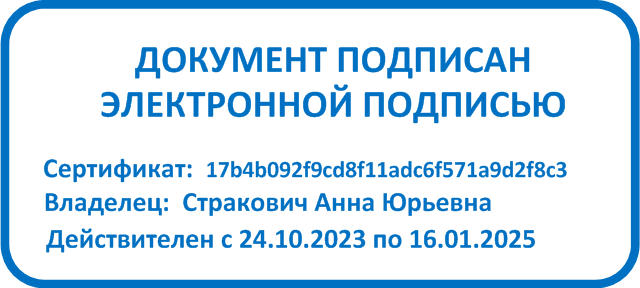 Составитель: Грановская А.П.преподаватель хореографических дисциплин МАУДО ДШИРецензент:Рожнова Л.В.преподаватель   хореографических дисциплин высшей квалификационнойкатегории МАУДО ДШИ                                                                                          Вид учебной работы1-2 классСрок обучения по предмету2 годаМаксимальная учебная нагрузка (в часах)91 часКоличество часов на аудиторные занятия70 часовКоличество часов на внеаудиторную(самостоятельную) работу21 часУчебная аудиторияПлощадь(м2)ОснащениеКорпус № 2Корпус № 2Корпус № 2№ 11160,2- пианино;- музыкальный центр;- ноутбук;- фонотека; -  учебная, нотная и учебно-методическая литература;- сценические костюмы для концертных и конкурсных выступлений, - реквизит (венки, корзинки, мячи)- соответствующее напольное покрытие;- балетные станки;- зеркала;- коврики для занятий.№11439,4- пианино;- музыкальный центр;- ноутбук;- фонотека;-  учебная, нотная и учебно-методическая литература;- сценические костюмы для концертных и конкурсных выступлений;- соответствующее напольное покрытие;- балетные станки;- зеркала.Наименование оборудованияМесто расположенияМесто расположенияКол-воКонцертный рояльКорпус № 1Корпус № 2Большой залМалый залЗрительный зал5 шт.НоутбукКорпус № 1Корпус № 2Большой залМалый залЗрительный зал2 шт.Студийный микрофонКорпус № 1Большой залМалый зал4 шт.Радиосистема с головной гарнитуройКорпус № 2Зрительный зал4 шт.Микрофонная системабеспроводнаяКорпус № 1Большой залМалый зал1 шт.Микшерный пультКорпус № 1Большой залМалый зал1 шт.Звукотехнический комплексКорпус № 1Большой залМалый зал1 шт.Акустическая  системаКорпус № 1Большой залМалый зал1 шт.Активная 2-полосная акустическая система Корпус № 2Зрительный зал2 шт.Акустическая система  пассивная Корпус № 2Зрительный зал2 шт.Акустическая система пассивная Корпус № 2Зрительный зал2 шт.Активный 18’ сабвуфер, усилительный модульКорпус № 2Зрительный зал2 шт.Аналоговый кассетный рекордерКорпус № 2Зрительный зал1 шт.Проигрыватель рекордерКорпус № 2Зрительный зал2 шт.ЭквалайзерКорпус № 2Зрительный зал2 шт.Блок питания 6-канальныйКорпус № 2Зрительный зал2 шт.Компрессор-лимитер экспандерКорпус № 2Зрительный зал2 шт.Контролер Активных Акустических системКорпус № 2Зрительный зал1 шт.Кроссовер (стерео)Корпус № 2Зрительный зал1 шт.Подавитель акустической обратной связиКорпус № 2Зрительный зал2 шт.Процессор эффектовКорпус № 2Зрительный зал1 шт.Радиомикрофон одноантенный (пара)Корпус № 2Зрительный зал1 шт.Радиосистема SHUREКорпус № 2Зрительный зал3 шт.Радиосистема беспроводнаяКорпус № 2Зрительный зал6 шт.УсилительКорпус № 2Зрительный зал2 шт.Световое оборудование (комплект)Корпус № 1Корпус № 2Большой залЗрительный зал2 шт.Вид учебной работы, учебной нагрузкиРаспределение по годам обученияРаспределение по годам обученияВид учебной работы, учебной нагрузки12Количество недель3535Недельная нагрузка в часах11Максимальная учебная нагрузка (на весь период обучения, в часах)9191Количество часов на аудиторные занятия7070Количество часов на самостоятельную работу2121Всего364364ОценкаКритерии оценивания выступления5 («отлично»)технически качественное и художественно осмысленное исполнение, отвечающее всем требованиям на данном этапе обучения4 («хорошо»)грамотное исполнение с небольшими недочетами (как в техническом плане, так и в художественном)3 («удовлетворительно»)исполнение с большим количеством недочетов, а именно: неграмотно и невыразительно выполненное движение, слабая техническая подготовка, неумение анализировать свое исполнение, незнание методики исполнения изученных движений и т.д.